Neuer Standort der AHV / IV-Zweigstelle und Arbeitsamt Seit dem 2. Februar 2016 befinden sich die Büroräumlichkeiten der 
Sozialen Dienste Wasseramt Süd inkl. Arbeitsamt und AHV/IV-Zweigstelle am neuen Standort an der Kriegstettenstrasse 45 in 4563 Gerlafingen. Schalteröffnungszeiten:Montag – Freitag	14.00 – 17.00 UhrZusätzlich Donnerstag	08.30 – 11.30 und 14.00 – 18.00 UhrTelefon: 032 674 46 76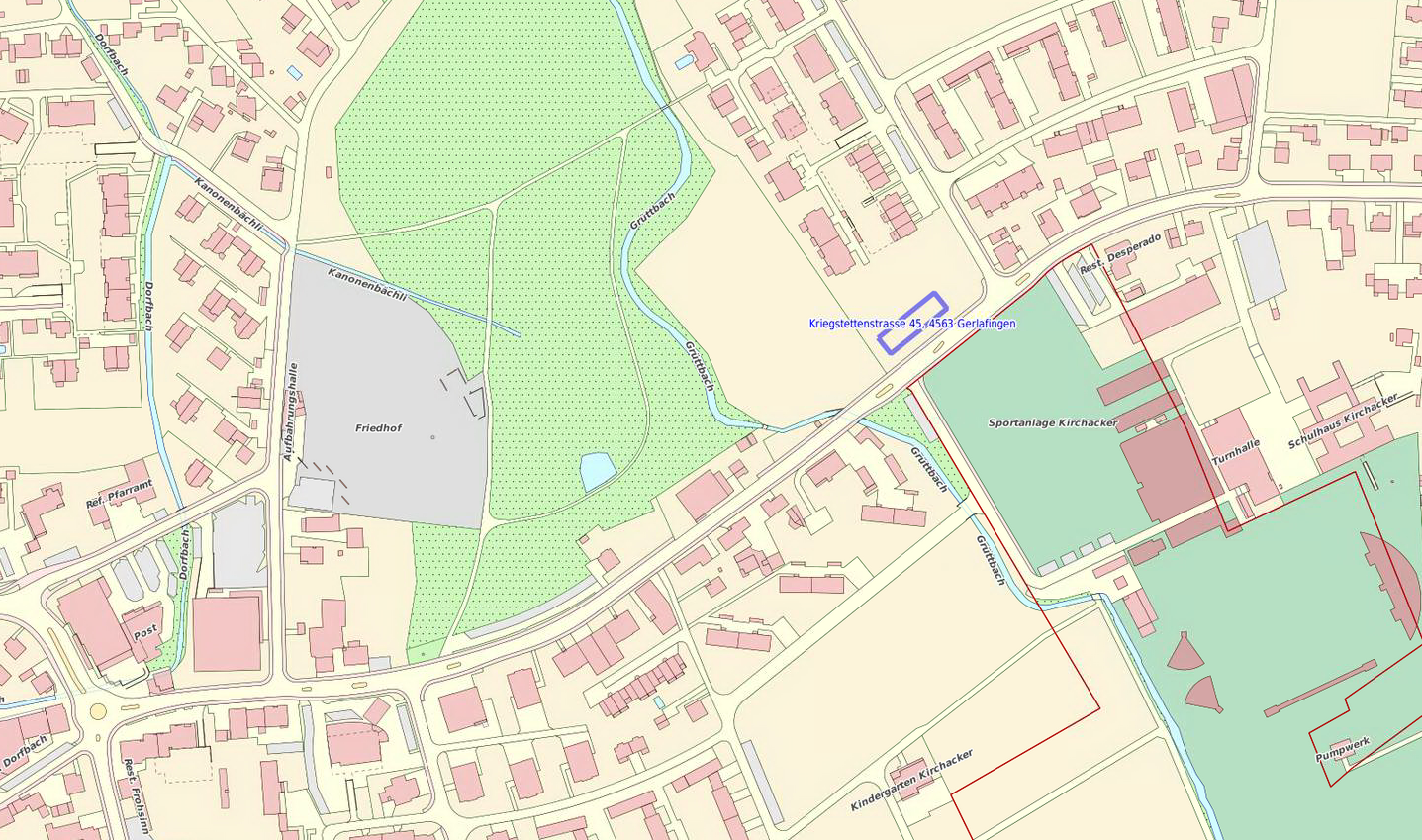 